ПРИЈАВНИ ФОРМУЛАР ЗА ПОДНОШЕЊЕ ЗАХТЕВА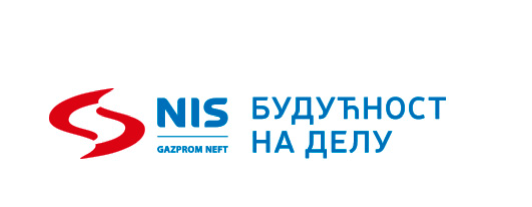 ЗА ФИНАНСИРАЊЕ ПРОЈЕКТА ОД СТРАНЕ  НИС а.д. НОВИ САД (СПОНЗОРСТВО/ДОНАЦИЈА)Датум подношења							                             Подносилац   предлога__________________                                                                        ______________________________	                                                                                                (име и презиме овлашћеног лица)ВАЖНЕ НАПОМЕНЕПријавни формулар је неопходно својеручно потписати и печатирати (Попуњавање Пријавног формулара руком није дозвољено, изузев потписа) и доставити у WORD и PDF формату (PDF формат потписан и печатиран) на е-маил адресу sponzorstva.donacije@nis.eu Обавезно уз пријавни формулар приложити следећа документа:Попуњену Спецификацију буџета преузету са сајта НИС а.д. Нови Сад (доставити у преузетом EXCEL формату и PDF формату )Скенирану Изјаву о партнерству/има на пројекту преузету са сајта НИС а.д. Нови Сад (с потписом и печатом овлашћених лица свих партнерских организација у ПДФ формату) уколико партнертво на пројекту постојиУколико постоји, неопходно је доставити пројектно-техничку документацију, односно потврду носиоца израде пројектно-техничке документације (пројектног бироа, дирекције за изградњу и сл.) да је документација у фази израде и до ког датума ће бити завршена. Потврда треба да буде достављена на меморандуму носиоца израде с контакт подацима и печатом Неопходно је доставити профактуре за набавку опреме, за пројекте који подразумевају унапређење услова за рад обезбеђивањем нове или заменом дотрајале опремеДокументација достављена у било којој другој форми која не испуњава  услове наведене тачкама 1-4, биће одбачена - неће бити предмет разматрања. Подаци који се овим путем обрађују потребни су ради   потенцијалног  закључења уговора као и координације у вези с реализацијом донације. Подносилац Захтева је одговоран за обезбеђивање законитости достављања наведених података НИС а.д. Нови Сад.Подносилац Захтева је одговоран за обезбеђивање информисаности лица чији су подаци садржани у овом формулару у складу с прописима Републике Србије који регулишу заштиту података о личности.Подаци о личности наведени у овом формулару ће се чувати годину дана од дана престанка важења Уговора о донаторству, закљученог између Подносиоца Захтева и НИС а.д. Нови Сад.Лице чији су подаци наведени у овом формулару може доставити приговор на обраду својих података о личности слањем имејла на sponzorstva.donacije@nis.eu .Пријавни формулар представља саставни део документације коју Подносилац захтева  доставља НИС а.д. Нови Сад.ПОДАЦИ О ПОДНОСИОЦУ ЗАХТЕВА ЗА ФИНАНСИРАЊЕ ПРОЈЕКТАНазив Подносиоца захтеваАдреса и седиште (град/место)Контакт телефонПИБМатични бројШифра делатностиЗа удружења: Шифра и опис привредне и друге  делатности које  удружење непосредно обавља  За удружења: Област остваривања циљева дефинисана СтатутомЗа удружења: На који начин реализацијом активности у Пројекту који пријављујете испуњавате циљеве вашег удружења?Обвезник ПДВ-а (означите поље кликом на квадратић) Да            НеЛице овлашћено за заступање – законски заступникИме и презиме: Позиција у правном лицу:Контакт телефони (мобилни и фиксни): Е-mail: Овлашћено лице (по пуномоћју)Име и презиме: Позиција у правном лицу:Координатор Пројекта (контакт особа задужена за Пројекат - уколико је иста особа и законски заступник/пуномоћник, уписати податке за другу контакт особу на Пројекту)Име и презиме: Позиција у правном лицу:Контакт телефони (мобилни): Е-mail: Интернет страница (web site) правног лицаНавести финансијска средства којима је Подносилац захтева располагао у претходне две године (уколико се ради о новооснованом Подносиоцу захтева, није потребно достављати податке)Текући рачун правног лица на који се одобрена средства уплаћију и код које банке ПОДАЦИ О ПАРТНЕРУ/ИМА НА ПРОЈЕКТУ (уколико Подносилац захтева има партнера на Пројекту)ПОДАЦИ О ПАРТНЕРУ/ИМА НА ПРОЈЕКТУ (уколико Подносилац захтева има партнера на Пројекту)ПОДАЦИ О ПАРТНЕРУ/ИМА НА ПРОЈЕКТУ (уколико Подносилац захтева има партнера на Пројекту)ПОДАЦИ О ПАРТНЕРУ/ИМА НА ПРОЈЕКТУ (уколико Подносилац захтева има партнера на Пројекту)ПОДАЦИ О ПАРТНЕРУ/ИМА НА ПРОЈЕКТУ (уколико Подносилац захтева има партнера на Пројекту)ПОДАЦИ О ПАРТНЕРУ/ИМА НА ПРОЈЕКТУ (уколико Подносилац захтева има партнера на Пројекту)ПОДАЦИ О ПАРТНЕРУ/ИМА НА ПРОЈЕКТУ (уколико Подносилац захтева има партнера на Пројекту)ПОДАЦИ О ПАРТНЕРУ/ИМА НА ПРОЈЕКТУ (уколико Подносилац захтева има партнера на Пројекту)ПОДАЦИ О ПАРТНЕРУ/ИМА НА ПРОЈЕКТУ (уколико Подносилац захтева има партнера на Пројекту)ПОДАЦИ О ПАРТНЕРУ/ИМА НА ПРОЈЕКТУ (уколико Подносилац захтева има партнера на Пројекту)Удружење/установаУдружење/установаКонтакт особаКонтакт особаКонтакт особаКонтакт особаОблик досадашњег партнерства (ако је постојало)Облик досадашњег партнерства (ако је постојало)Облик досадашњег партнерства (ако је постојало)Облик подршке на Пројекту којим се конкуришеИме и презиме: Име и презиме: Име и презиме: Име и презиме: Моб:Моб:Моб:Моб:E-mail:E-mail:E-mail:E-mail:Website:Website:Website:Website:*табелу проширити према броју партнера на Пројекту*табелу проширити према броју партнера на Пројекту*табелу проширити према броју партнера на Пројекту*табелу проширити према броју партнера на Пројекту*табелу проширити према броју партнера на Пројекту*табелу проширити према броју партнера на Пројекту*табелу проширити према броју партнера на Пројекту*табелу проширити према броју партнера на Пројекту*табелу проширити према броју партнера на Пројекту*табелу проширити према броју партнера на ПројектуПОДАЦИ О ТИМУ НА ПРОЈЕКТУПОДАЦИ О ТИМУ НА ПРОЈЕКТУПОДАЦИ О ТИМУ НА ПРОЈЕКТУПОДАЦИ О ТИМУ НА ПРОЈЕКТУПОДАЦИ О ТИМУ НА ПРОЈЕКТУПОДАЦИ О ТИМУ НА ПРОЈЕКТУПОДАЦИ О ТИМУ НА ПРОЈЕКТУПОДАЦИ О ТИМУ НА ПРОЈЕКТУПОДАЦИ О ТИМУ НА ПРОЈЕКТУПОДАЦИ О ТИМУ НА ПРОЈЕКТУИме и презимеКонтакт Контакт Контакт Контакт Досадашње искуство у раду на Пројектима Досадашње искуство у раду на Пројектима Досадашње искуство у раду на Пројектима Задужење на Пројекту којим се конкуришеЗадужење на Пројекту којим се конкуришеМоб:Моб:Моб:Моб:E-mail:E-mail:E-mail:E-mail:Моб:Моб:Моб:Моб:E-mail:E-mail:E-mail:E-mail:Моб:Моб:Моб:Моб:E-mail:E-mail:E-mail:E-mail:*табелу проширити према броју чланова тима на Пројекту*табелу проширити према броју чланова тима на Пројекту*табелу проширити према броју чланова тима на Пројекту*табелу проширити према броју чланова тима на Пројекту*табелу проширити према броју чланова тима на Пројекту*табелу проширити према броју чланова тима на Пројекту*табелу проширити према броју чланова тима на Пројекту*табелу проширити према броју чланова тима на Пројекту*табелу проширити према броју чланова тима на Пројекту*табелу проширити према броју чланова тима на ПројектуПОДАЦИ О ПРОЈЕКТУПОДАЦИ О ПРОЈЕКТУПОДАЦИ О ПРОЈЕКТУПОДАЦИ О ПРОЈЕКТУПОДАЦИ О ПРОЈЕКТУПОДАЦИ О ПРОЈЕКТУПОДАЦИ О ПРОЈЕКТУПОДАЦИ О ПРОЈЕКТУПОДАЦИ О ПРОЈЕКТУПОДАЦИ О ПРОЈЕКТУНазив ПројектаНазив ПројектаНазив ПројектаНазив ПројектаНазив ПројектаНазив ПројектаНазив ПројектаНазив ПројектаНазив ПројектаНазив ПројектаКРАТАК ОПИС ПРОЈЕКТА (до 300 речи укупно) КРАТАК ОПИС ПРОЈЕКТА (до 300 речи укупно) КРАТАК ОПИС ПРОЈЕКТА (до 300 речи укупно) КРАТАК ОПИС ПРОЈЕКТА (до 300 речи укупно) КРАТАК ОПИС ПРОЈЕКТА (до 300 речи укупно) КРАТАК ОПИС ПРОЈЕКТА (до 300 речи укупно) КРАТАК ОПИС ПРОЈЕКТА (до 300 речи укупно) КРАТАК ОПИС ПРОЈЕКТА (до 300 речи укупно) КРАТАК ОПИС ПРОЈЕКТА (до 300 речи укупно) КРАТАК ОПИС ПРОЈЕКТА (до 300 речи укупно) Кратак опис Пројекта:Кратак опис Пројекта:Кратак опис Пројекта:Задатак Пројекта:Задатак Пројекта:Задатак Пројекта:Циљ/циљеви Пројекта:Циљ/циљеви Пројекта:Циљ/циљеви Пројекта:Циљна/е група/е:Циљна/е група/е:Циљна/е група/е:Резултат/и Пројекта:Резултат/и Пројекта:Резултат/и Пројекта:Период реализације Пројекта Период реализације Пројекта Период реализације Пројекта Период реализације Пројекта Период реализације Пројекта Период реализације Пројекта Период реализације Пројекта Период реализације Пројекта Период реализације Пројекта Период реализације Пројекта Да ли је Подносилац захтева и раније подржаван од стране НИС а.д. Нови Сад и на којим пројектима (ако јесте, уписати годину у којој је добијена подршка, назив пројекта и новчани износ)Да ли је Подносилац захтева и раније подржаван од стране НИС а.д. Нови Сад и на којим пројектима (ако јесте, уписати годину у којој је добијена подршка, назив пројекта и новчани износ)Да ли је Подносилац захтева и раније подржаван од стране НИС а.д. Нови Сад и на којим пројектима (ако јесте, уписати годину у којој је добијена подршка, назив пројекта и новчани износ)Да ли је Подносилац захтева и раније подржаван од стране НИС а.д. Нови Сад и на којим пројектима (ако јесте, уписати годину у којој је добијена подршка, назив пројекта и новчани износ)Да ли је Подносилац захтева и раније подржаван од стране НИС а.д. Нови Сад и на којим пројектима (ако јесте, уписати годину у којој је добијена подршка, назив пројекта и новчани износ)Да ли је Подносилац захтева и раније подржаван од стране НИС а.д. Нови Сад и на којим пројектима (ако јесте, уписати годину у којој је добијена подршка, назив пројекта и новчани износ)Да ли је Подносилац захтева и раније подржаван од стране НИС а.д. Нови Сад и на којим пројектима (ако јесте, уписати годину у којој је добијена подршка, назив пројекта и новчани износ)Да ли је Подносилац захтева и раније подржаван од стране НИС а.д. Нови Сад и на којим пројектима (ако јесте, уписати годину у којој је добијена подршка, назив пројекта и новчани износ)Да ли је Подносилац захтева и раније подржаван од стране НИС а.д. Нови Сад и на којим пројектима (ако јесте, уписати годину у којој је добијена подршка, назив пројекта и новчани износ)Да ли је Подносилац захтева и раније подржаван од стране НИС а.д. Нови Сад и на којим пројектима (ако јесте, уписати годину у којој је добијена подршка, назив пројекта и новчани износ)ГодинаГодинаГодинаГодинаНазив пројектаНазив пројектаНазив пројектаДобијена средстваДобијена средстваДобијена средства*табелу проширити према броју подржаних пројеката*табелу проширити према броју подржаних пројеката*табелу проширити према броју подржаних пројеката*табелу проширити према броју подржаних пројеката*табелу проширити према броју подржаних пројеката*табелу проширити према броју подржаних пројеката*табелу проширити према броју подржаних пројеката*табелу проширити према броју подржаних пројеката*табелу проширити према броју подржаних пројеката*табелу проширити према броју подржаних пројекатаУкупна вредност предлога Пројекта у динарима: Укупна вредност предлога Пројекта у динарима: Укупна вредност предлога Пројекта у динарима: Укупна вредност предлога Пројекта у динарима: Укупна вредност предлога Пројекта у динарима: Укупна вредност предлога Пројекта у динарима: Укупна вредност предлога Пројекта у динарима: РСДРСДРСДСредства која се потражују од НИС а.д. Нови Сад (износ финансијских средстава може бити исказан искључиво у динарима за правна лица регистрована на територији Републике Србије)Средства која се потражују од НИС а.д. Нови Сад (износ финансијских средстава може бити исказан искључиво у динарима за правна лица регистрована на територији Републике Србије)Средства која се потражују од НИС а.д. Нови Сад (износ финансијских средстава може бити исказан искључиво у динарима за правна лица регистрована на територији Републике Србије)Средства која се потражују од НИС а.д. Нови Сад (износ финансијских средстава може бити исказан искључиво у динарима за правна лица регистрована на територији Републике Србије)Средства која се потражују од НИС а.д. Нови Сад (износ финансијских средстава може бити исказан искључиво у динарима за правна лица регистрована на територији Републике Србије)Средства која се потражују од НИС а.д. Нови Сад (износ финансијских средстава може бити исказан искључиво у динарима за правна лица регистрована на територији Републике Србије)Средства која се потражују од НИС а.д. Нови Сад (износ финансијских средстава може бити исказан искључиво у динарима за правна лица регистрована на територији Републике Србије)РСДРСДРСДПРОЈЕКТНА ДОКУМЕНТАЦИЈА (уколико је потребна за реализацију Пројекта)Да ли Пројекат има одговарајућу пројектно-техничку документацију? Има У изради је, биће готова до: Није потребнаОПИС И РЕЛЕВАНТНОСТ ПРОБЛЕМА(како сте идентификовали проблем, опис проблема на чије решавање је Пројекат усмерен, повезаност Пројекта са стањем и потребама локалне заједнице, усклађеност циљева Пројекта са националним и локалним правним актима (стратегије, акциони планови и сл.))ОПИС И РЕЛЕВАНТНОСТ ПРОБЛЕМА(како сте идентификовали проблем, опис проблема на чије решавање је Пројекат усмерен, повезаност Пројекта са стањем и потребама локалне заједнице, усклађеност циљева Пројекта са националним и локалним правним актима (стратегије, акциони планови и сл.))ОПИС И РЕЛЕВАНТНОСТ ПРОБЛЕМА(како сте идентификовали проблем, опис проблема на чије решавање је Пројекат усмерен, повезаност Пројекта са стањем и потребама локалне заједнице, усклађеност циљева Пројекта са националним и локалним правним актима (стратегије, акциони планови и сл.))ОПИС И РЕЛЕВАНТНОСТ ПРОБЛЕМА(како сте идентификовали проблем, опис проблема на чије решавање је Пројекат усмерен, повезаност Пројекта са стањем и потребама локалне заједнице, усклађеност циљева Пројекта са националним и локалним правним актима (стратегије, акциони планови и сл.))ОПИС И РЕЛЕВАНТНОСТ ПРОБЛЕМА(како сте идентификовали проблем, опис проблема на чије решавање је Пројекат усмерен, повезаност Пројекта са стањем и потребама локалне заједнице, усклађеност циљева Пројекта са националним и локалним правним актима (стратегије, акциони планови и сл.))ЦИЉЕВИ ПРОЈЕКТА(опис конкретних, мерљивих циљева Пројекта)ЦИЉЕВИ ПРОЈЕКТА(опис конкретних, мерљивих циљева Пројекта)ЦИЉЕВИ ПРОЈЕКТА(опис конкретних, мерљивих циљева Пројекта)ЦИЉЕВИ ПРОЈЕКТА(опис конкретних, мерљивих циљева Пројекта)ЦИЉЕВИ ПРОЈЕКТА(опис конкретних, мерљивих циљева Пројекта)ЦИЉНА ГРУПА(опис циљне/их групе/а, односно бројност, полне, старосне, образовне карактеристике и сл.)ЦИЉНА ГРУПА(опис циљне/их групе/а, односно бројност, полне, старосне, образовне карактеристике и сл.)ЦИЉНА ГРУПА(опис циљне/их групе/а, односно бројност, полне, старосне, образовне карактеристике и сл.)ЦИЉНА ГРУПА(опис циљне/их групе/а, односно бројност, полне, старосне, образовне карактеристике и сл.)ЦИЉНА ГРУПА(опис циљне/их групе/а, односно бројност, полне, старосне, образовне карактеристике и сл.)ОЧЕКИВАНИ РЕЗУЛТАТИ(промена која ће бити остварена у односу на тренутно стање у локалној заједници и корисност за циљну/е групу/е и локалну заједницу)ОЧЕКИВАНИ РЕЗУЛТАТИ(промена која ће бити остварена у односу на тренутно стање у локалној заједници и корисност за циљну/е групу/е и локалну заједницу)ОЧЕКИВАНИ РЕЗУЛТАТИ(промена која ће бити остварена у односу на тренутно стање у локалној заједници и корисност за циљну/е групу/е и локалну заједницу)ОЧЕКИВАНИ РЕЗУЛТАТИ(промена која ће бити остварена у односу на тренутно стање у локалној заједници и корисност за циљну/е групу/е и локалну заједницу)ОЧЕКИВАНИ РЕЗУЛТАТИ(промена која ће бити остварена у односу на тренутно стање у локалној заједници и корисност за циљну/е групу/е и локалну заједницу)MEРЕЊЕ РЕЗУЛТАТА(укратко опишите на који начин ћете мерити и верификовати остварене резултате пројекта)MEРЕЊЕ РЕЗУЛТАТА(укратко опишите на који начин ћете мерити и верификовати остварене резултате пројекта)MEРЕЊЕ РЕЗУЛТАТА(укратко опишите на који начин ћете мерити и верификовати остварене резултате пројекта)MEРЕЊЕ РЕЗУЛТАТА(укратко опишите на који начин ћете мерити и верификовати остварене резултате пројекта)MEРЕЊЕ РЕЗУЛТАТА(укратко опишите на који начин ћете мерити и верификовати остварене резултате пројекта)ПЛАНИРАНЕ АКТИВНОСТИ(кратак опис и динамика реализације активности на Пројекту)ПЛАНИРАНЕ АКТИВНОСТИ(кратак опис и динамика реализације активности на Пројекту)ПЛАНИРАНЕ АКТИВНОСТИ(кратак опис и динамика реализације активности на Пројекту)ПЛАНИРАНЕ АКТИВНОСТИ(кратак опис и динамика реализације активности на Пројекту)ПЛАНИРАНЕ АКТИВНОСТИ(кратак опис и динамика реализације активности на Пројекту)Циљ на који се активност односиАктивностТрајање активности Трајање активности Резултат/и1.2.3.(уписати број дана)(уписати месеце)1.2.3.*табелу проширити према броју циљева, активности и резултата*табелу проширити према броју циљева, активности и резултата*табелу проширити према броју циљева, активности и резултата*табелу проширити према броју циљева, активности и резултата*табелу проширити према броју циљева, активности и резултатаПЛАН ПРОМОЦИЈЕ ПРОЈЕКТА (канали комуникације које ћете користити током реализације активности)[попунити ако се подноси Захтев за спонзорство]ПЛАН ПРОМОЦИЈЕ ПРОЈЕКТА (канали комуникације које ћете користити током реализације активности)[попунити ако се подноси Захтев за спонзорство]ПЛАН ПРОМОЦИЈЕ ПРОЈЕКТА (канали комуникације које ћете користити током реализације активности)[попунити ако се подноси Захтев за спонзорство]ПЛАН ПРОМОЦИЈЕ ПРОЈЕКТА (канали комуникације које ћете користити током реализације активности)[попунити ако се подноси Захтев за спонзорство]ПЛАН ПРОМОЦИЈЕ ПРОЈЕКТА (канали комуникације које ћете користити током реализације активности)[попунити ако се подноси Захтев за спонзорство]ОДРЖИВОСТ ПРОЈЕКТА(да ли су резултати Пројекта дугорочно одрживи и на који начин)ОДРЖИВОСТ ПРОЈЕКТА(да ли су резултати Пројекта дугорочно одрживи и на који начин)ОДРЖИВОСТ ПРОЈЕКТА(да ли су резултати Пројекта дугорочно одрживи и на који начин)ОДРЖИВОСТ ПРОЈЕКТА(да ли су резултати Пројекта дугорочно одрживи и на који начин)ОДРЖИВОСТ ПРОЈЕКТА(да ли су резултати Пројекта дугорочно одрживи и на који начин)